   ISTITUTO DI ISTRUZIONE SUPERIORE di LONIGO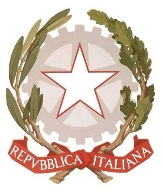 Sedi Associate: ITE/ITT – IPS/IeFPVia Scortegagna, 37 – 36045 Lonigo (VI)Tel. Segreteria 0444.831271 Email: amministrazione@iislonigo.edu.it                   Pec: VIIS01100N@pec.istruzione.itCodice Ministeriale VIIS01100N	      Codice Fiscale 95089660245		      Lonigo, 27.03.2021Circolare n. 520							Ai docentiAgli studentiAl personale ATAOGGETTO: CONFERMA LEZIONI/ORARI FINO AL 6 APRILE 2021Si comunica l'O.M. Ministero della Salute pubblicata in data odierna.L'organizzazione scolastica in atto rimane ferma fino a tutto il 6 aprile 2021.Il Dirigente ScolasticoAvv. Barbara Scarso